Zapraszamy Rodziców na wyjątkowe spotkania  warsztatowe w ramach Szkoły dla rodzicówJeśli chcesz spędzić miło czas z innymi rodzicami przy kawie i ciastku a przy okazji dowiedzieć się jak sprostać wszelkim trudnościom i potrzebom swojego dziecka TE WARSZTATY SĄ WŁAŚNIE DLA CIEBIE !Dlaczego warto? 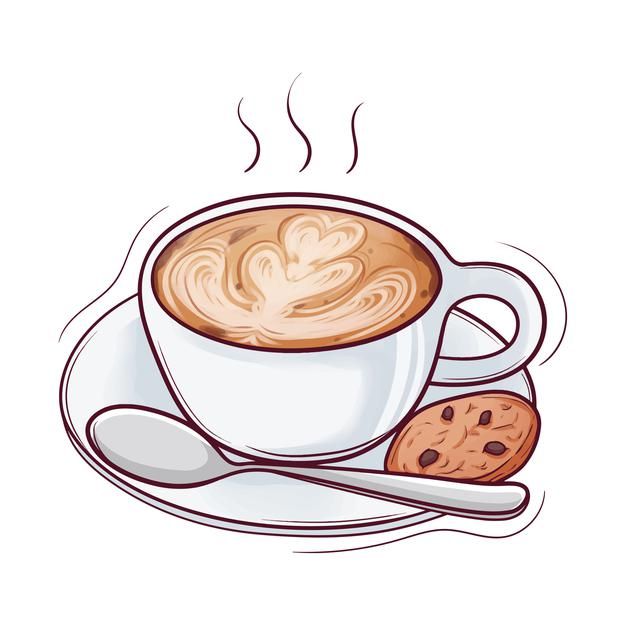 będziesz mieć okazję do wymiany doświadczeń i CHWILI RELAKSU DLA SIEBIE.Dowiesz się m.in.:Co zrobić żeby dziecko chciało słuchać, współpracować,                                                               jak wpływać na niepożądane zachowania dziecka,                                                    co zrobić żeby dziecko było samodzielne i pewne siebie,                                                                                jak dobrze rozwiązywać konflikty z dzieckiem.co zrobić, by miało dzieciństwo, które zapewni mu najlepszy start w dorosłość?! Często, żeby pomóc dziecku, należy przystanąć i ZADBAĆ O SIEBIE i własny rozwój!TERMINY WARSZTATÓW28 września 2023 r. (czwartek)2, 9, 16, 23, 30 października 2023 r. (poniedziałki)6, 20, 27 listopada 2023 r. (poniedziałki)4 grudnia 2023 r. (poniedziałek)w godz. od 17.00 do 20.00(10 spotkań)GDZIE SIĘ WIDZIMY ?               	                         ul. Krakowskie Przedmieście 112, ZielonkiCZEKAMY WŁAŚNIE NA CIEBIE 	Spiesz się z zapisem liczba miejsc ograniczona	                      Decyduje kolejność zgłoszeńW celu zapisów prosimy o kontakt telefoniczny                          pod nr tel.12 627 33 21, 12 627 33 22, 12 627 33 00.                    Warsztaty są BEZPŁATNE                                                                                                                                                                      